№ п/пНаименование товараЕд. изм.Кол-воТехнические, функциональные характеристикиТехнические, функциональные характеристикиТехнические, функциональные характеристики№ п/пНаименование товараЕд. изм.Кол-воПоказатель (наименование комплектующего, технического параметра и т.п.)Показатель (наименование комплектующего, технического параметра и т.п.)Описание, значение1.Детский игровой Комплекс №11ИД-11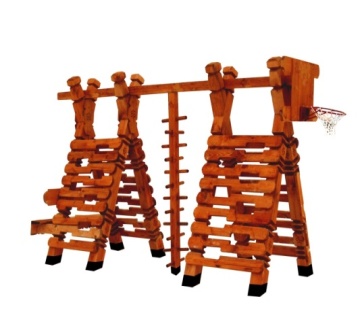 Шт. 11.Детский игровой Комплекс №11ИД-11Шт. 1Высота (мм) Высота (мм) 22001.Детский игровой Комплекс №11ИД-11Шт. 1Длина (мм)Длина (мм)45001.Детский игровой Комплекс №11ИД-11Шт. 1Ширина (мм)Ширина (мм)14001.Детский игровой Комплекс №11ИД-11Шт. 1Применяемые материалыПрименяемые материалыПрименяемые материалы1.Детский игровой Комплекс №11ИД-11Шт. 1СтолбыСтолб комплекса в кол-ве 8 шт. Столб изготовлен из  бруса сосновых пород естественной влажности 150*150мм. с геометрической резьбой по дереву. Нижняя часть столба покрыта битумной мастикой с последующим бетонированием.Столб комплекса в кол-ве 8 шт. Столб изготовлен из  бруса сосновых пород естественной влажности 150*150мм. с геометрической резьбой по дереву. Нижняя часть столба покрыта битумной мастикой с последующим бетонированием.1.Детский игровой Комплекс №11ИД-11Шт. 1Горизонтальная перекладинаВ кол-ве 1шт., выполнена из  бруса сосновых пород естественной влажности 100*100мм.В кол-ве 1шт., выполнена из  бруса сосновых пород естественной влажности 100*100мм.1.Детский игровой Комплекс №11ИД-11Шт. 1Наклонный лаз В кол-ве 4шт., изготовлен из доски естественной влажности с покрытием антисептиком "Акватекс"В кол-ве 4шт., изготовлен из доски естественной влажности с покрытием антисептиком "Акватекс"1.Детский игровой Комплекс №11ИД-11Шт. 1Баскетбольный щит с кольцомВ кол-ве 1шт. Баскетбольное кольцо изготовлено из металлической трубы  диаметром 20мми  и толщенной стенки 2.7мм. с покраской термопластичной порошковой краской. Щит выполнен из доски  естественной влажности.В кол-ве 1шт. Баскетбольное кольцо изготовлено из металлической трубы  диаметром 20мми  и толщенной стенки 2.7мм. с покраской термопластичной порошковой краской. Щит выполнен из доски  естественной влажности.1.Детский игровой Комплекс №11ИД-11Шт. 1Скамья  со спинкой В кол-ве 1 шт.,  изготовлена из доски естественной влажности с покрытием антисептиком "Акватекс"В кол-ве 1 шт.,  изготовлена из доски естественной влажности с покрытием антисептиком "Акватекс"1.Детский игровой Комплекс №11ИД-11Шт. 1Лаз  вертикальный с перекладинами В кол-ве 1 шт., выполнен  из бруса 100х100мм и 12 круглых  перекладин диаметром 40-45мм.В кол-ве 1 шт., выполнен  из бруса 100х100мм и 12 круглых  перекладин диаметром 40-45мм.1.Детский игровой Комплекс №11ИД-11Шт. 1МатериалыДеревянный брус и доска сосновых парод естественной влажности тщательно отшлифованы  со всех сторон и покрашен в заводских условиях антисептиком "Акватекс"., металл покрыт термопластичной порошковой краской, саморезы по дереву.ГОСТ Р 52169-2012, ГОСТ Р 55678-2013Деревянный брус и доска сосновых парод естественной влажности тщательно отшлифованы  со всех сторон и покрашен в заводских условиях антисептиком "Акватекс"., металл покрыт термопластичной порошковой краской, саморезы по дереву.ГОСТ Р 52169-2012, ГОСТ Р 55678-2013